Unit 8 Lesson 17: ¿Verdadero o falso?WU Verdadero o falso: Suma de fracciones (Warm up)Student Task StatementEn cada caso, decide si la afirmación es verdadera o falsa. Prepárate para explicar tu razonamiento.1 Verdadero o falso: Diseño 1Student Task StatementEscriban una ecuación para completar la actividad tipo “Verdadero o falso”. Prepárense para compartir cómo decidieron cuál sería la última ecuación._______________________2 Verdadero o falso: Diseño 2Student Task StatementEscriban dos ecuaciones para completar la actividad tipo “Verdadero o falso”. Prepárense para compartir cómo decidieron qué ecuaciones escribir.______________________________________________3 Verdadero o falso: Diseño 3Student Task StatementEscriban tres ecuaciones para completar la actividad tipo “Verdadero o falso”. Prepárense para compartir cómo decidieron qué ecuaciones escribir._____________________________________________________________________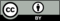 © CC BY 2021 Illustrative Mathematics®